The Churches of
St Bartholomew and St Chad
Thurstaston and Irby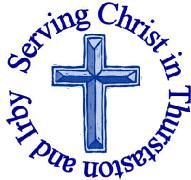 8th October - Trinity 17 Welcome to Church today.  We hope that you enjoy the service and gain a sense of God’s presence with us.Services next week Wednesday 11th October 10.15 am	     Holy Communion 	St Chads Sunday 15th October – Trinity 188.00am	Holy Communion	    		St Bartholomew’s9.30am	Confirmation 			St Chad’s11.15am	Morning Worship     		St Bartholomew’sNotices and AnnouncementChildren’s Society House boxes: Can you please continue to return the boxes to either church or phone either Jean Heath on 648 6015 or Barbara Kozer on 648 3523 for collection. Unidentified Box: There was a box returned to St Bart’s without a name. It was last emptied in October 2011 with a total of £9.16, if it’s yours can you please contact Jean so it can be returned to you. Leprosy mission boxes: I would be most grateful to all members of both congregations, if you could return your Leprosy Mission collection boxes. You can leave them at the back of either church, and they will be collected, emptied, and returned to you.Thank you in anticipation of your continued help for the Mission. Please note that a one off donation is always welcome, and this year you can get rid of your old pound coins.Any enquires please contact Pat Hulme on 538 1953.EMU: There are shoeboxes for “Operation Christmas Child” available to purchase for £1.00, at St Chad’s. If you would prefer to donate items towards filling a few communal boxes, ideas for suitable gifts are: very small musical instrument, new small stuffed animal, pens, pencils, notebooks, colouring books, small new toys, toothbrush, toothpaste, soap flannel, small packs of sweets (not chocolate) Free knitting patterns are also available for those who would like to make suitable hand puppets, hats, gloves etc.Christmas Cards are available to purchase from the foyer at St Chads and at the back of St Bart’s. £1.00 per pack all profits to church funds, please consider buying some. Ecclesiastical home insurance will donate £130 to the church each time a member of the church family take out a home insurance policy with them. See the posters at each church for more details. Harvest Supper – this raised £160 for Church Funds, thank you to everyone who attended.  Harvest Collections for Christian Aid a total of £253.45 was raised, £100 from the Harvest Supper raffle and £153.45 from collections at both churches. The money will be given to their project to help farmers in Malawi.North West 95 Tour – An estimated 95% of children and young people in England and Wales aren’t in church. Reaching those beyond the church has always been an important part of Scripture Unions mission but this year, as they celebrate their 150th anniversary, they want to re-emphasize this as their number 1 priority. This autumn they are coming to The Spire, Breck Road, Wallasey, CH44 4BD, on Monday 9th October 7.15pm – 9.30pm.  Packed with stories from the SU team around the North West, the 95 Tour brings lots of suggestions of how our church can reach out with the Good News of Jesus. There will also be the chance to share your own local mission stories so that you leave with some easy, practical ideas for going to where the Children are but the Gospel isn’t. The North West 95 Tour is for church leaders, youth and children’s leaders and anyone passionate about taking the Good News of Jesus to those children and young people who have no regular contact with church. Reverend Jane has booked a place if you would like to join her, this is a free event but please register at https://northwest95tour.eventbrite.co.uk  In the Arena – Wednesday 8th November, Bridge Chapel Centre, L19 4XR – In the Arena is a men’s event where we will share with you helpful strategies to strengthen and empower you for whatever challenges you face now or in the future. Speakers Philip Jinadu and Gerrit Bantjes will present biblical principles and insights they have proved through their experience of both triumph and adversity. They will talk about critical areas of everyday life such as friendships, finance, character and career and their encouragement will leave you better prepared to run life’s race. Tickets £4 to book phone 029 2081 0800 https://careforthefamily.org.uk/inthearena. Bereaved Parent Support Day: Saturday 18th November 10.00am-5.00pm at St Peter’s Centre. Heswall, Wirral, CH60 0DZ The Support Day offers understanding, encouragement and support to any parent who has suffered the death of a son or daughter in any circumstance and at any age.Revd Graeme Skinner (vicar at St Marys Upton) and Mrs Phillippa Skinner will be speaking at this event. They lost their own son, Jim - aged 21, 10 years ago.Cost including lunch and refreshments: £22.00 per person Further details from: https://www.careforthefamily.org.uk/events/bereavement-support-events/bereaved-parent-support-day  or Telephone:029 2081 0800The website also has very helpful page of frequently asked questions, please take a look.Can you help with Tots and Tinies? If you could spare an hour or two on a Thursday morning between 9.30am and 11.30am from September, Tots and Tinies would be very grateful. They need people to help prepare the snack, serve tea and coffee and wash up after. Even if you can only spare 30mins at the end to help clear up, your help would be very much appreciated. If you are interested can you contact either the office or Revd Jane.HOST UK are looking for British homes to give a welcome to international students, for friendship and cultural exchange. Whilst not a faith-based charity, it values the offers of hospitality that result from awareness raising in Churches. For more information please see the poster on the information board or visit their website www.host.org .  Would you like to receive this notice sheet every week direct to your email in-box? If so, please send an email request to the parish office (office@thurstaston.org.uk)GOSPEL READING: Matthew 21:33-46All: Glory to you, O Lord The Parable of the Wicked Tenants33 “Listen to another parable. There was a landowner who planted a vineyard, put a fence around it, dug a wine press in it, and built a watchtower. Then he leased it to tenants and went to another country. 34 When the harvest time had come, he sent his slaves to the tenants to collect his produce. 35 But the tenants seized his slaves and beat one, killed another, and stoned another. 36 Again he sent other slaves, more than the first; and they treated them in the same way. 37 Finally he sent his son to them, saying, ‘They will respect my son.’ 38 But when the tenants saw the son, they said to themselves, ‘This is the heir; come, let us kill him and get his inheritance.’ 39 So they seized him, threw him out of the vineyard, and killed him. 40 Now when the owner of the vineyard comes, what will he do to those tenants?” 41 They said to him, “He will put those wretches to a miserable death, and lease the vineyard to other tenants who will give him the produce at the harvest time.”42 Jesus said to them, “Have you never read in the scriptures:‘The stone that the builders rejected
    has become the cornerstone;[f]
this was the Lord’s doing,
    and it is amazing in our eyes’? 43 Therefore I tell you, the kingdom of God will be taken away from you and given to a people that produces the fruits of the kingdom.[g] 44 The one who falls on this stone will be broken to pieces; and it will crush anyone on whom it falls.”[h]45 When the chief priests and the Pharisees heard his parables, they realized that he was speaking about them. 46 They wanted to arrest him, but they feared the crowds, because they regarded him as a prophet.All: Praise to you, O Christ Church Office: Mrs K Butler, St Chad’s Church, Roslin Road, Irby, CH61 3UHOpen Tuesday, Wednesday, Thursday, 9.30am-12.30pm (term time)Tel 648 8169.  Website: www.thurstaston.org.uk E-Mail: office@thurstaston.org.ukRevd Jane Turner 648 1816 (Day off Tuesday). E-Mail: rector@thurstaston.org.ukChildren are Welcome at our ServicesIn St Chad’s, we have activity bags available and there is also a box of toys and cushions in the foyer, in case you feel your child would be happier playing there.In St Bartholomew’s, there are some colouring sheets and toys at the back of church.Children from age 2½ can attend Junior Church (term time) at St Chad’sChildren are Welcome at our ServicesIn St Chad’s, we have activity bags available and there is also a box of toys and cushions in the foyer, in case you feel your child would be happier playing there.In St Bartholomew’s, there are some colouring sheets and toys at the back of church.Children from age 2½ can attend Junior Church (term time) at St Chad’sChildren are Welcome at our ServicesIn St Chad’s, we have activity bags available and there is also a box of toys and cushions in the foyer, in case you feel your child would be happier playing there.In St Bartholomew’s, there are some colouring sheets and toys at the back of church.Children from age 2½ can attend Junior Church (term time) at St Chad’sChildren are Welcome at our ServicesIn St Chad’s, we have activity bags available and there is also a box of toys and cushions in the foyer, in case you feel your child would be happier playing there.In St Bartholomew’s, there are some colouring sheets and toys at the back of church.Children from age 2½ can attend Junior Church (term time) at St Chad’sCollect Gracious God,
you call us to fullness of life:
deliver us from unbelief
and banish our anxieties
with the liberating love of Jesus Christ our LordAmenCollect Gracious God,
you call us to fullness of life:
deliver us from unbelief
and banish our anxieties
with the liberating love of Jesus Christ our LordAmenCollect Gracious God,
you call us to fullness of life:
deliver us from unbelief
and banish our anxieties
with the liberating love of Jesus Christ our LordAmenPost-Communion Prayer Lord, we pray thee that thy grace
      may always precede and follow us,
and make us continually to be given to all good works;
through Jesus Christ our Lord.Amen FOR OUR PRAYERS THIS WEEK For the World: Please pray for those affected by the shooting in Las Vegas For the sick: Please pray for Joyce Ratcliffe, Colin Stocks, Alec Ball, Bernard Dann and June Dean. Please continue to pray for Anna Drysdale, and Alison Harris. Please pray for those in hospital. Please give thanks for answered prayers – Baby Tobias is now in remission. Please pray for all those who have suffered long term illness and although well at the moment could experience set backs or relapse.For the Bereaved: Family and Friends of Terry Kavanagh (Funeral Monday 9th October 2pm at St Bartholomew’s) For the parish:  Please pray for those being confirmed next Sunday: Pam and Charlotte Crammond, Chris and Dan Perry, George and Henry Rudd, Yasmin Whitehead. Please also pray for those being received into the Church of England: Julie DeBoorder and Helen Perry.From the Anglican Prayer Cycle: Pray that the churches of our land may honour each other.From the Diocesan Prayer Cycle Bishop Alan Smith, St Albans; Bishop Richard Atkinson, St Albans-Bedford; Bishop Michael Beasley, St Albans – Hertford (Canterbury, England)FOR OUR PRAYERS THIS WEEK For the World: Please pray for those affected by the shooting in Las Vegas For the sick: Please pray for Joyce Ratcliffe, Colin Stocks, Alec Ball, Bernard Dann and June Dean. Please continue to pray for Anna Drysdale, and Alison Harris. Please pray for those in hospital. Please give thanks for answered prayers – Baby Tobias is now in remission. Please pray for all those who have suffered long term illness and although well at the moment could experience set backs or relapse.For the Bereaved: Family and Friends of Terry Kavanagh (Funeral Monday 9th October 2pm at St Bartholomew’s) For the parish:  Please pray for those being confirmed next Sunday: Pam and Charlotte Crammond, Chris and Dan Perry, George and Henry Rudd, Yasmin Whitehead. Please also pray for those being received into the Church of England: Julie DeBoorder and Helen Perry.From the Anglican Prayer Cycle: Pray that the churches of our land may honour each other.From the Diocesan Prayer Cycle Bishop Alan Smith, St Albans; Bishop Richard Atkinson, St Albans-Bedford; Bishop Michael Beasley, St Albans – Hertford (Canterbury, England)FOR OUR PRAYERS THIS WEEK For the World: Please pray for those affected by the shooting in Las Vegas For the sick: Please pray for Joyce Ratcliffe, Colin Stocks, Alec Ball, Bernard Dann and June Dean. Please continue to pray for Anna Drysdale, and Alison Harris. Please pray for those in hospital. Please give thanks for answered prayers – Baby Tobias is now in remission. Please pray for all those who have suffered long term illness and although well at the moment could experience set backs or relapse.For the Bereaved: Family and Friends of Terry Kavanagh (Funeral Monday 9th October 2pm at St Bartholomew’s) For the parish:  Please pray for those being confirmed next Sunday: Pam and Charlotte Crammond, Chris and Dan Perry, George and Henry Rudd, Yasmin Whitehead. Please also pray for those being received into the Church of England: Julie DeBoorder and Helen Perry.From the Anglican Prayer Cycle: Pray that the churches of our land may honour each other.From the Diocesan Prayer Cycle Bishop Alan Smith, St Albans; Bishop Richard Atkinson, St Albans-Bedford; Bishop Michael Beasley, St Albans – Hertford (Canterbury, England)FOR OUR PRAYERS THIS WEEK For the World: Please pray for those affected by the shooting in Las Vegas For the sick: Please pray for Joyce Ratcliffe, Colin Stocks, Alec Ball, Bernard Dann and June Dean. Please continue to pray for Anna Drysdale, and Alison Harris. Please pray for those in hospital. Please give thanks for answered prayers – Baby Tobias is now in remission. Please pray for all those who have suffered long term illness and although well at the moment could experience set backs or relapse.For the Bereaved: Family and Friends of Terry Kavanagh (Funeral Monday 9th October 2pm at St Bartholomew’s) For the parish:  Please pray for those being confirmed next Sunday: Pam and Charlotte Crammond, Chris and Dan Perry, George and Henry Rudd, Yasmin Whitehead. Please also pray for those being received into the Church of England: Julie DeBoorder and Helen Perry.From the Anglican Prayer Cycle: Pray that the churches of our land may honour each other.From the Diocesan Prayer Cycle Bishop Alan Smith, St Albans; Bishop Richard Atkinson, St Albans-Bedford; Bishop Michael Beasley, St Albans – Hertford (Canterbury, England)FOR OUR PRAYERS THIS WEEK For the World: Please pray for those affected by the shooting in Las Vegas For the sick: Please pray for Joyce Ratcliffe, Colin Stocks, Alec Ball, Bernard Dann and June Dean. Please continue to pray for Anna Drysdale, and Alison Harris. Please pray for those in hospital. Please give thanks for answered prayers – Baby Tobias is now in remission. Please pray for all those who have suffered long term illness and although well at the moment could experience set backs or relapse.For the Bereaved: Family and Friends of Terry Kavanagh (Funeral Monday 9th October 2pm at St Bartholomew’s) For the parish:  Please pray for those being confirmed next Sunday: Pam and Charlotte Crammond, Chris and Dan Perry, George and Henry Rudd, Yasmin Whitehead. Please also pray for those being received into the Church of England: Julie DeBoorder and Helen Perry.From the Anglican Prayer Cycle: Pray that the churches of our land may honour each other.From the Diocesan Prayer Cycle Bishop Alan Smith, St Albans; Bishop Richard Atkinson, St Albans-Bedford; Bishop Michael Beasley, St Albans – Hertford (Canterbury, England)Services TODAY – Trinity 17Services TODAY – Trinity 17Services TODAY – Trinity 17Services TODAY – Trinity 17Services TODAY – Trinity 178:00 amHoly Communion    St Bartholomew’sSt Bartholomew’sSt Bartholomew’s9.30 amHoly CommunionSt Chad’sSt Chad’sSt Chad’s11.15 amMorning WorshipSt. Bartholomew’sSt. Bartholomew’sSt. Bartholomew’sReadings for TodayIs 5:1-7Phil 3:4b-14Matt 21: 33-46 Readings for 15th OctoberIs 25:1-9Phil 4:1-9Matt 22: 1-14